To the competition committee of Teaching University Geomedi LLC(Surname, Name)APPLICATIONI would like to submit the attached documents in order to participate in the exchange competition financed by the Erasmus + programme announced by Teaching University Geomedi LLC.  Student Exchange Program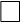         “____” __________ 2023                                                 Signature _____________________ (Date) 